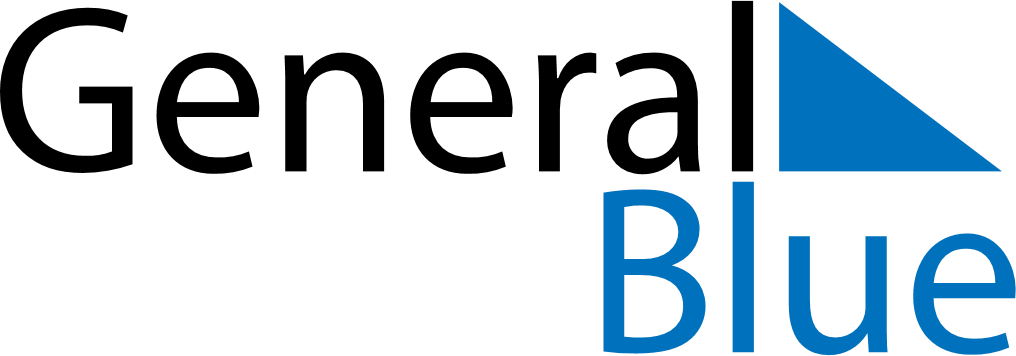 January 2024January 2024January 2024January 2024January 2024January 2024Foegloe, Aland IslandsFoegloe, Aland IslandsFoegloe, Aland IslandsFoegloe, Aland IslandsFoegloe, Aland IslandsFoegloe, Aland IslandsSunday Monday Tuesday Wednesday Thursday Friday Saturday 1 2 3 4 5 6 Sunrise: 9:41 AM Sunset: 3:41 PM Daylight: 6 hours and 0 minutes. Sunrise: 9:40 AM Sunset: 3:43 PM Daylight: 6 hours and 2 minutes. Sunrise: 9:40 AM Sunset: 3:44 PM Daylight: 6 hours and 4 minutes. Sunrise: 9:39 AM Sunset: 3:46 PM Daylight: 6 hours and 6 minutes. Sunrise: 9:38 AM Sunset: 3:47 PM Daylight: 6 hours and 9 minutes. Sunrise: 9:37 AM Sunset: 3:49 PM Daylight: 6 hours and 11 minutes. 7 8 9 10 11 12 13 Sunrise: 9:37 AM Sunset: 3:51 PM Daylight: 6 hours and 14 minutes. Sunrise: 9:36 AM Sunset: 3:53 PM Daylight: 6 hours and 16 minutes. Sunrise: 9:35 AM Sunset: 3:54 PM Daylight: 6 hours and 19 minutes. Sunrise: 9:34 AM Sunset: 3:56 PM Daylight: 6 hours and 22 minutes. Sunrise: 9:32 AM Sunset: 3:58 PM Daylight: 6 hours and 26 minutes. Sunrise: 9:31 AM Sunset: 4:00 PM Daylight: 6 hours and 29 minutes. Sunrise: 9:30 AM Sunset: 4:03 PM Daylight: 6 hours and 32 minutes. 14 15 16 17 18 19 20 Sunrise: 9:28 AM Sunset: 4:05 PM Daylight: 6 hours and 36 minutes. Sunrise: 9:27 AM Sunset: 4:07 PM Daylight: 6 hours and 39 minutes. Sunrise: 9:25 AM Sunset: 4:09 PM Daylight: 6 hours and 43 minutes. Sunrise: 9:24 AM Sunset: 4:11 PM Daylight: 6 hours and 47 minutes. Sunrise: 9:22 AM Sunset: 4:14 PM Daylight: 6 hours and 51 minutes. Sunrise: 9:20 AM Sunset: 4:16 PM Daylight: 6 hours and 55 minutes. Sunrise: 9:19 AM Sunset: 4:18 PM Daylight: 6 hours and 59 minutes. 21 22 23 24 25 26 27 Sunrise: 9:17 AM Sunset: 4:21 PM Daylight: 7 hours and 3 minutes. Sunrise: 9:15 AM Sunset: 4:23 PM Daylight: 7 hours and 8 minutes. Sunrise: 9:13 AM Sunset: 4:26 PM Daylight: 7 hours and 12 minutes. Sunrise: 9:11 AM Sunset: 4:28 PM Daylight: 7 hours and 17 minutes. Sunrise: 9:09 AM Sunset: 4:31 PM Daylight: 7 hours and 21 minutes. Sunrise: 9:07 AM Sunset: 4:33 PM Daylight: 7 hours and 26 minutes. Sunrise: 9:05 AM Sunset: 4:36 PM Daylight: 7 hours and 30 minutes. 28 29 30 31 Sunrise: 9:03 AM Sunset: 4:38 PM Daylight: 7 hours and 35 minutes. Sunrise: 9:01 AM Sunset: 4:41 PM Daylight: 7 hours and 40 minutes. Sunrise: 8:58 AM Sunset: 4:44 PM Daylight: 7 hours and 45 minutes. Sunrise: 8:56 AM Sunset: 4:46 PM Daylight: 7 hours and 50 minutes. 